               Lindsey Wilson College         Research Matters at Lindsey Wilson College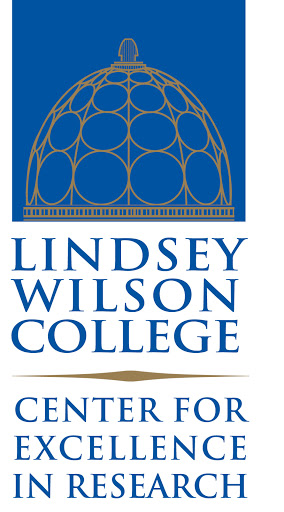       Center for Excellence in Research       A Strategic and Comprehensive Research Plan:                               A Practical Model    A teacher affects eternity: He can never tell where his    influence stops. ______ Henry Adams   Excellence in education means excellence in everything.                             ______ Daya Singh SandhuEnhancing Faculty Research and Publication Activities:               Strategies to Combat Research InertiaMission Statement: To enhance research and publication activities at Lindsey Wilson College.Vision Statement: Faculty members develop a coherent and focused line of scholarship.No    Strategies      DescriptionCommentsGetting MotivatedResearch inertia Lack of motivation Understand significance of research.************** Only through research and publications, faculty members could develop their identity as scholarsDealing WithChallengesIdentify roadblocks Deal with the following obstacles creatively and through self-discipline. *I got no time for  research.*I will start writing  during spring break  or summer time.*I don’t have   necessary   materials to write.*I am not capable to  Conduct any type   of research.*I don’t have  enough knowledge   and training to    engage in   research.Starting Research Projects*Your passion about research *Think about three major  areas of research areas about which you are quite passionate.Understand and follow IRB guidelines at your  institution carefully. Get Human Subjects Committee’s approval prior to starting your research projects. *List your three  favorite areas of   research on your  website.*Gather information   relating to your   areas of research   interests.*Subscribe to the   journals of your   research interests. *You may also have   access to these   journals in your   library.    4.Collaboration withOthers*Develop research teams* Seek co-authors with    similar research interests*Encourage your  students to co- author with you.*Seek your co- authors from other colleges and universities (nationally and  internationally).   5.Selection of Research Projects *Your most important task*Generally speaking  journal articles are given   preference to book  chapters.  As the  beginning authors devote  your time and energies   more to refereed journals. Your most important challenge is to decide upon the research project.*Review recent calls for manuscripts in your journals of interests. Consult various listservs, your  association’s newsletters, etc.You may also contact the editors of journals in your areas of research interests. At the state, national, and international conventions, be sure to attend sessions presented by the editors. 6.Publishing your theses or dissertations Publish your refereed presentations.If you have not already done, be sure to publish your thesis or dissertation as soon as possible. Any research done, but not published is a wastage of time and energies.Since you spent so much time on refereed presentations, be sure to publish them in an appropriate journal or publish it as a book chapter.Your thesis or dissertation is an original research which must be published. Of course, it would take more time and effort. Shorten your dissertation to 18-20 pages. Be sure to consult your dissertation advisors and request them to serve as co-authors.7.Become a Regular WriterWriting for publication is a continuing process. Become a daily writer.Set aside time and place for writing.  If you write just one page a day, you can write 365 pages in a year.Most successful writers are daily writers. They have several research projects in progress at the same time with their co-authors. 8. Preparing a manuscriptBe careful about the length of your manuscript. Generally speaking your book chapter manuscript should not exceed 28 pages including, tables, references, graphs, charts.Similarly, your article manuscript should not exceed 18 pages including references, tables, graphs, etc.Prepare your manuscript according to the latest or most recent edition of APA Style Manual or any other style used in your field.          AbstractYou must submit an abstract with your manuscript 50-100 words as specified in the Authors Guidelines. Publishers are concerned about the publication costs.  Editors are interested to include manuscripts from more authors.Too  many APA Style violations result in immediate rejection of the manuscript.Abstract is considered an integral and indispensable part of a manuscript.  A good abstract attracts the attention of the editors and itreceives positive review for publication.9.Manuscript SubmissionAuthors GuidelinesReview and use authors guidelines very carefully. Do exactly what is expected. If you don’t follow guidelines correctly, your manuscript is rejected right away without review.While submitting your manuscript, please send cover letter with it.  You should also state under what category you are submitting your manuscriptas explained in the next column.For instance,  Journal  of theAssociation for Counselor Education and Supervision (ACES) only accepts those manuscripts that fall under one of the following categories:Counselor preparation, supervision, professional development, current issues, innovative methods, and pedagogy.10Revisions and resubmission of your manuscriptRead editorial review of your manuscript and follow directions very carefully.  Consider feedback as a constructive criticism which would definitely strengthen your manuscript. To enhance chances of acceptance  make sure to submit your manuscript to the most appropriate journal. Read Authors’ Guidelines carefully.